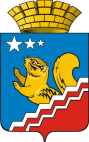 СВЕРДЛОВСКАЯ ОБЛАСТЬВОЛЧАНСКАЯ ГОРОДСКАЯ ДУМАШЕСТОЙ СОЗЫВШестое заседаниеРЕШЕНИЕ № 22г. Волчанск										         24.04.2019 г.О внесении изменений в Правила землепользования и застройкиВолчанского городского округа, утвержденные Решением Волчанской городской Думы от 23.08.2012 года № 147 «Об утверждении документа «Правила землепользования и застройки Волчанского городского округа»В соответствии со статьями 24, 33 Федерального закона от 29 декабря 2004 года № 190-ФЗ «Градостроительный кодекс Российской Федерации», статьей 28 Федерального закона от 06 октября 2003 года № 131-ФЗ «Об общих принципах организации местного самоуправления в Российской Федерации», Положением об организации и проведении общественных обсуждений, публичных слушаний по вопросам градостроительной деятельности на территории Волчанского городского округа, утвержденным постановлением главы Волчанского городского округа от 26.11.2018 года № 560, Уставом Волчанского городского округа, протоколом публичных слушаний от 25.03.2019 года № 5, заключением о результатах публичных слушаний по проекту внесения изменений в Правила землепользования и застройки Волчанского городского округа от 25.03.2019 года, ВОЛЧАНСКАЯ ГОРОДСКАЯ ДУМА РЕШИЛА:1. С целью строительства объектов недвижимости и беспрепятственного оформления прав на земельные участки и объекты капитального строительства в установленном федеральным законодательством порядке,  внести следующие изменения в Правила землепользования и застройки Волчанского городского округа, утвержденные Решением Волчанской городской Думы от 23.08.2012 года № 147:1.1. Графические материалы «Карта градостроительного зонирования Волчанского городского округа применительно к г. Волчанску, М 1:5000» дополнить изменениями в части изменения границы территориальной зоны малоэтажных многоквартирных жилых домов (индекс Ж-2) на зону жилых домов усадебного типа (индекс Ж-1) применительно к земельному участку площадью 3000 кв.м, расположенному по ул. Станционная перед д. 22А по ул. Станционная в городе Волчанске.1.2.  Графические материалы «Карта градостроительного зонирования Волчанского городского округа применительно к г. Волчанску, М 1:5000» дополнить изменениями в части изменения границы территориальной зоны жилых домов усадебного типа (индекс Ж-1) на зону объектов автомобильного транспорта (индекс Т.2-4) применительно к земельному участку площадью 400 кв.м, расположенному по ул. Мичурина в г. Волчанске.1.3. Графические материалы «Карта градостроительного зонирования Волчанского городского округа применительно к г. Волчанску, М 1:5000» дополнить изменениями в части изменения границы территориальной зоны культурно-развлекательных комплексов (индекс ОДС-3) на общественно-деловую комплексную зону (индекс ОДК) применительно к земельному участку площадью 4516 кв.м, расположенному по адресу: г. Волчанск, ул. Кольцевая, 46.2. Настоящее Решение опубликовать в информационном бюллетене «Муниципальный Вестник» и обнародовать на официальных сайтах в сети Интернет по адресу: www.duma-volchansk.ru/standart-activity/resheniya-dumy и www.volchansk-adm.ru/building.3. Контроль за выполнением настоящего Решения возложить на комиссию по промышленной политике, вопросам жилищно-коммунального и сельского хозяйства (Неудахин А.В.).Глава Волчанского городского округаА.В. Вервейн                  Председатель Волчанской                   городской Думы А.Ю. Пермяков